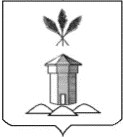 АДМИНИСТРАЦИЯ БАБУШКИНСКОГО МУНИЦИПАЛЬНОГО ОКРУГА ВОЛОГОДСКОЙ ОБЛАСТИПОСТАНОВЛЕНИЕ05.04.2024г.                                                                                                              № 252с.им. БабушкинаО внесении изменений в постановление администрации Бабушкинского муниципального округа от 22.02.2023 №200 «Об утверждении административного регламента предоставления муниципальной услуги по выдаче выписки из реестра муниципального имущества»          В целях приведения муниципального нормативного правового акта в соответствие с законодательством Российской Федерации,  руководствуясь Уставом Бабушкинского муниципального округа,	ПОСТАНОВЛЯЮ:	Внести в административный регламент предоставления муниципальной услуги по выдаче выписки из реестра муниципального имущества (далее - Регламент), утвержденный постановлением администрации Бабушкинского муниципального округа  от 22.02.2023 №200 «Об утверждении административного регламента предоставления муниципальной услуги по выдаче выписки из реестра муниципального имущества» следующие изменения:Пункт 2.4 Регламента изложить в следующей редакции:       «2.4. Срок предоставления муниципальной услуги      Срок предоставления муниципальной услуги составляет не более 10 рабочих дней со дня поступления заявления и прилагаемых документов в Уполномоченный орган.      Срок направления результата муниципальной услуги составляет 2 рабочих дня со дня принятия указанного решения».Пункт 3.3.7 Регламента изложить в следующей редакции:       « 3.3.7. Максимальный срок выполнения административной процедуры составляет не более 10 рабочих дней со дня поступления заявления и прилагаемых документов»Пункт 3.4.3  Регламента изложить в следующей редакции:          «3.4.3. Максимальный срок административной процедуры составляет не более 2 рабочих дня со дня принятия указанного решения».   Пункт 3.4.4.  Регламента изложить в следующей редакции:          «3.4.4. Результатом  административной процедуры является направление (вручение) заявителю подписанной  выписки  из реестра муниципального имущества по форме согласно приложения 3 к настоящему регламенту или решения об отказе в выдаче выписки из реестра муниципального имущества .           Выписка из реестра, уведомление об отсутствии запрашиваемой информации в реестре или отказе в предоставлении сведений из реестра в случае невозможности идентификации указанного в запросе объекта учета предоставляются заинтересованным лицам с помощью почтовой связи либо в электронном виде, в том числе посредством электронной почты, с использованием федеральной государственной информационной системы "Единый портал государственных и муниципальных услуг (функций)", а также региональных порталов государственных и муниципальных услуг».Постановление подлежит официальному опубликованию в средствах массовой информации и размещению на официальном сайте Бабушкинского муниципального округа в информационно-телекоммуникационной сети «Интернет», вступает в силу со дня опубликования.	4. Контроль за исполнением настоящего постановления возложить на первого заместителя Главы Бабушкинского муниципального округа.Глава округа                                                                                     Т.С.ЖироховаПриложение 3 к административному регламентуВЫПИСКА N ____из реестра муниципального имущества об объекте учета муниципального имуществана "__" ________ 20__ г.Орган местного самоуправления, уполномоченный на ведение  реестрамуниципального имущества _______________________________________________________________  (наименование органа местного   самоуправления, уполномоченного на ведение                            реестра муниципального имущества)Заявитель _______________________________________________________          (наименование юридического лица, фамилия, имя, отчество, (при наличии) физического лица)Сведения об объекте муниципального имущества, вид и наименование объекта учета________________________________________________________________________________________________________________________________Реестровый номер ___________________________          Дата присвоения_____________________________2. Информация об изменении сведений об объекте учета муниципального имуществаСВЕДЕНИЯ, СОДЕРЖАЩИЕСЯ НАСТОЯЩЕЙ ВЫПИСКЕ ПОЛДТВЕРЖДАЮ.Глава округа                     _________________________ (_______________)Ответственный исполнитель:______________________________________                                                                                         (Должность, Ф.И.О)___________________________         Подпись (расшифровка подписи)                                                            "__" ________________ 20__ г.Наименование сведенийЗначение сведений12Наименование измененияЗначение сведенийДата изменения123